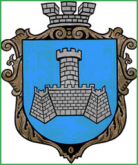 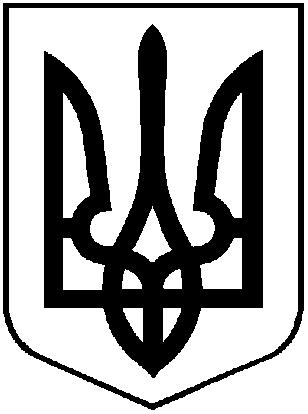 УКРАЇНАХМІЛЬНИЦЬКА МІСЬКА РАДАВІННИЦЬКОЇ ОБЛАСТІВиконавчий комітетР І Ш Е Н Н Я   від  17 серпня 2020 року                                                                        № 242Про розгляд клопотань юридичних та фізичних осіб з питань видалення деревонасаджень у населених пунктах  Хмільницької міської об’єднаної територіальної громадиРозглянувши клопотання юридичних та фізичних осіб з питань видалення деревонасаджень у населених пунктах Хмільницької міської об’єднаної територіальної громади, враховуючи матеріали комісії з питань визначення стану зелених насаджень в Хмільницькій міській об’єднаній територіальній громаді, а саме – акти обстеження зелених насаджень, що підлягають видаленню від 20.07.2020р., відповідно до Правил благоустрою території населених пунктів Хмільницької міської об’єднаної територіальної громади, затверджених рішенням 68 сесії міської ради 7 скликання від 16.12.2019 року №2401, постанови Кабінету Міністрів України від 01 серпня 2006 року №1045 «Про затвердження Порядку видалення дерев, кущів, газонів і квітників у населених пунктах», наказу Міністерства будівництва, архітектури та житлово-комунального господарства України від 10 квітня 2006 року № 105 «Про затвердження Правил утримання зелених насаджень у населених пунктах України», наказу Міністерства регіонального розвитку, будівництва та житлово-комунального господарства України від 26.04.2019 р. №104 Про затвердження ДБН Б.2.2-12:2019 «Планування та забудова територій», рішення  виконавчого комітету Хмільницької міської ради № 83 від 28.02.2018 року  «Про затвердження в новому складі постійно діючої комісії з питань визначення стану зелених насаджень в Хмільницькій міській об’єднаній територіальній громаді» (зі змінами), керуючись ст.ст. 30, 59 Закону України «Про місцеве самоврядування в Україні», виконком Хмільницької міської  радиВ И Р І Ш И В :1.   ТОВ «Атмосервіс»:1.1. Дозволити видалення одного дерева  породи черешня, що знаходиться на загальноміській території біля багатоквартирного будинку  по вул. Пушкіна, 137, яке має незадовільний стан ( нахил стовбура > 300, аварійно-небезпечне);- дозволити видалення одного дерева  породи горіх, що знаходиться на загальноміській території біля багатоквартирного будинку по вул. Пушкіна, 137, яке має незадовільний стан, затіняє вікна будинку, 4 метри від зовнішньої стіни.ТОВ «Атмосервіс» деревину від зрізаних дерев, зазначених в підпункті  1.1  цього рішення, передати КП «Хмільниккомунсервіс» для оприбуткування через бухгалтерію, а гілки та непридатну деревину утилізувати, склавши відповідний акт.2.  Управлінню освіти Хмільницької міської ради:  2.1. Дозволити видалення одного дерева породи ялина, що знаходиться на території Комунального закладу «Загальноосвітньої школи І-ІІІ ступенів № 4 м. Хмільника Вінницької області» по вул. Кутузова, 3, яке має незадовільний стан (аварійне, сухостійне) (витяг з Державного реєстру речових прав на нерухоме майно про реєстрацію іншого речового права серія АК № 873703 від 11 листопада 2013 року );- дозволити видалення чотирьох дерев породи береза, що знаходяться на території  Комунального закладу дошкільного навчального закладу № 1 (ясла-садок) “Пролісок” м. Хмільника загального розвитку по вул. Декабристів, 13 міста Хмільника, мають незадовільний  стан та підлягають зрізуванню (державний акт на право постійного користування землею серія ВН № 0022 від 30 березня 1994 року );- провести формувальне обрізування п’ятнадцяти дерев породи береза, двох дерев породи горобина та одного дерева породи ясен, які мають задовільний стан та знаходяться на території Комунального закладу дошкільного навчального закладу № 1 (ясла-садок) “Пролісок” м. Хмільника загального розвитку по вул. Декабристів, 13, (державний акт на право постійного користування землею серія ВН № 0022 від 30 березня 1994 року).2.2. Управлінню освіти Хмільницької міської ради (Коведа Г.І.) деревину від зрізаних дерев, зазначених в підпункті 2.1 цього рішення, оприбуткувати через бухгалтерію, гілки та непридатну деревину утилізувати, склавши відповідний акт.2.3. Управлінню освіти Хмільницької міської ради (Коведа Г.І.) після видалення зазначених в п.п. 2.1 цього рішення  дерев, провести роботу щодо відновлення території новими саджанцями.3. Контроль за виконанням цього рішення покласти на заступника міського голови з питань діяльності виконавчих органів міської ради  Загіку В.М.    Міський голова                                                                      С.Б. Редчик